E826/2NMDE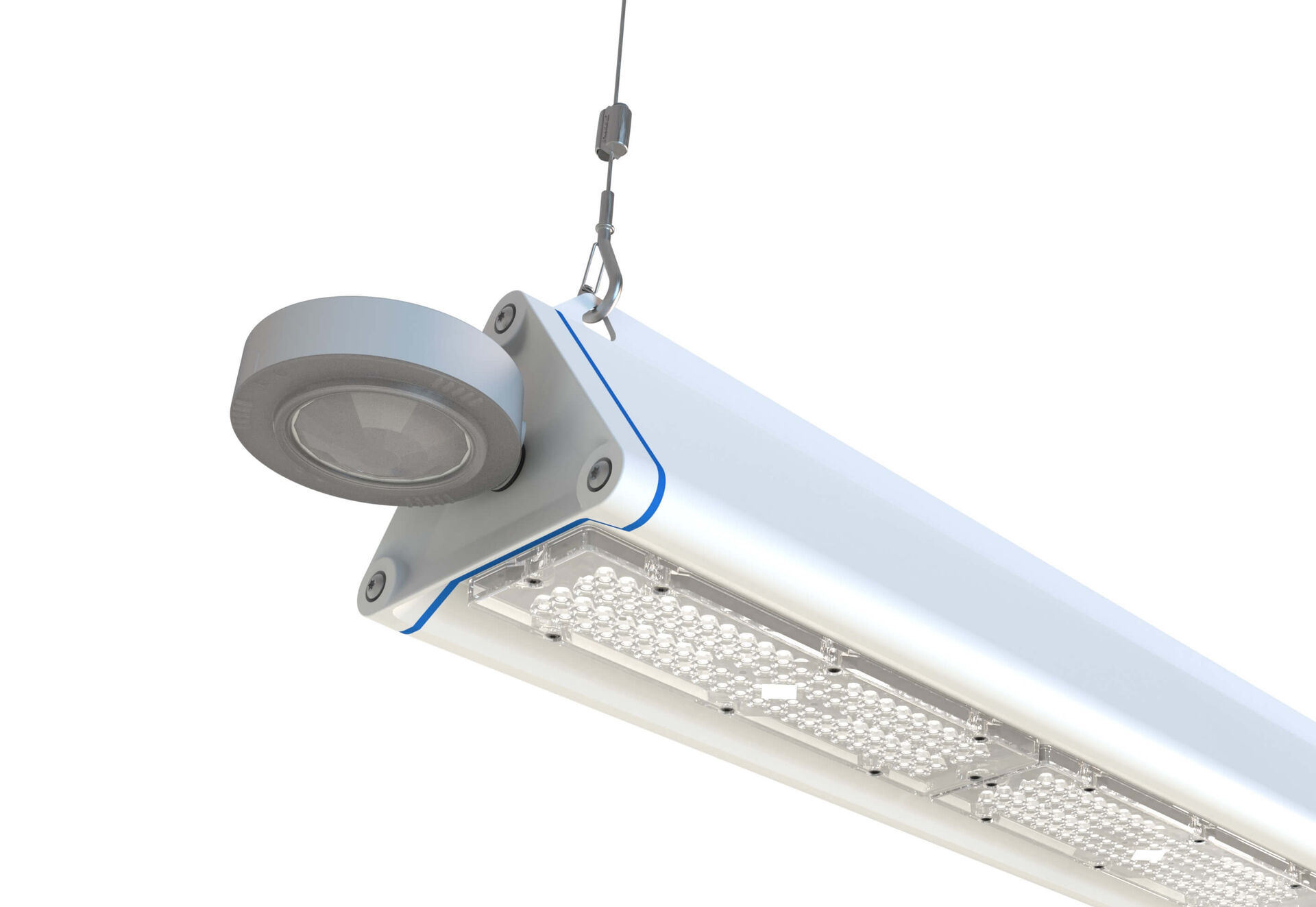 Highbay met driehoekig profiel, en aanwezigheids- en daglichtsensor. Met overspanningsbeveiliging (LN/PE) 2kV/4kV.multilens optiek, polycarbonaat (PC), breedstralend lichtverdeling.Met versterkte EasyAir aanwezigheids- en daglichtsensor. Masterarmatuur voor master/slave-combinatie voor maximaal 20 DALI-drivers. Optioneel verkrijgbaar met IP65 RST20i Wieland-connector of met twee M20-kabelwartels aan hetzelfde uiteinde voor doorlussen., Gladde driehoekige vorm zonder obstakels of koelvinnen, minimaliseert stofophoping en laat eenvoudige reiniging toe. Geschikt voor gebruik in voedselverwerkende bedrijven, met HACCP conformiteitsverklaring.Afmetingen: 805 mm x 180 mm x 165 mm.Lichtstroom: 12000 lm, Specifieke lichtstroom: 162 lm/W.Opgenomen vermogen: 74.0 WFrequentie: 50-60Hz AC/DC.Spanning: 220-240V.Isolatieklasse: klasse I.Led met superieure behoudfactor; na 50.000 branduren behoudt de armatuur 91% van zijn initiële lichtstroom (Tq = 25°C).Gecorreleerde kleurtemperatuur: 4000 K, Kleurweergave ra: 80.Standard deviation color matching: 3 SDCM.Fotobiologische veiligheid IEC/TR 62778: RG1.Gelakt aluminium behuizing, RAL9003 - signaalwit.IP-graad: IP65.Gloeidraadtest: 650°C.5 jaar garantie op armatuur en driver.Certificeringen: CE, ENEC.Armatuur met halogeenvrije leads.De armatuur is ontwikkeld en geproduceerd volgens standaard EN 60598-1 in een bedrijf dat ISO 9001 en ISO 14001 gecertificeerd is.